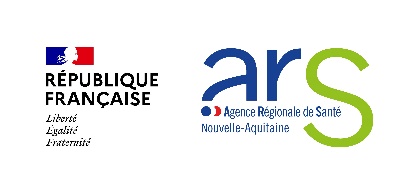 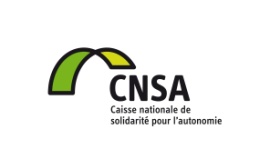 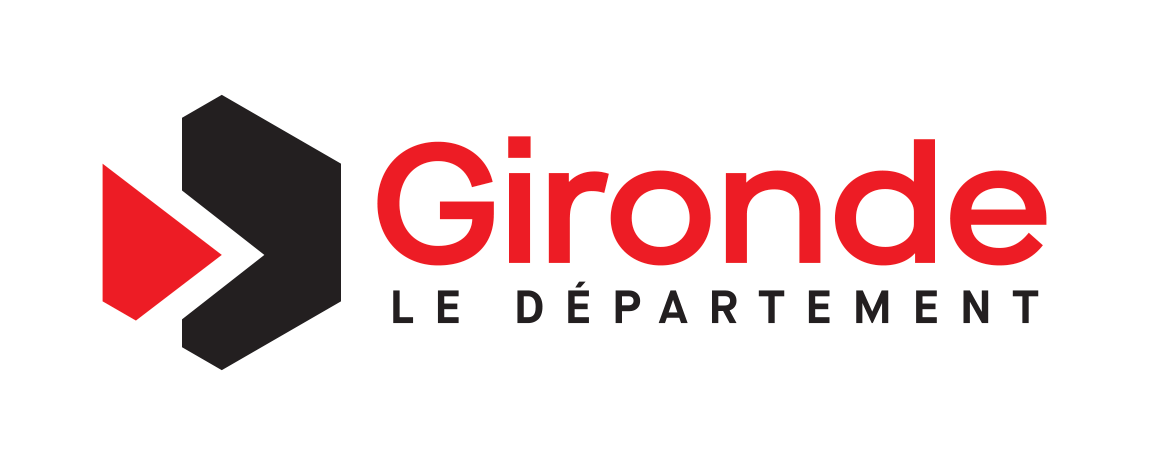 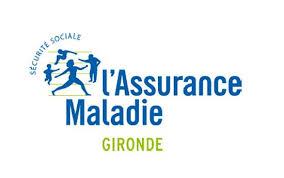 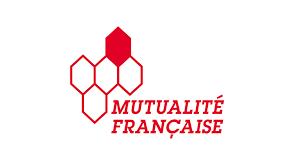 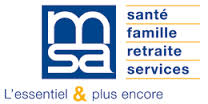 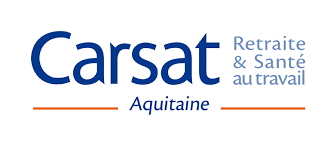 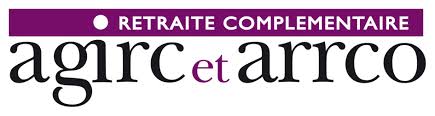 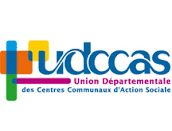 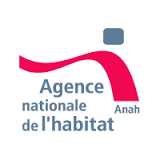 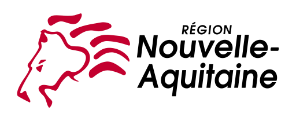 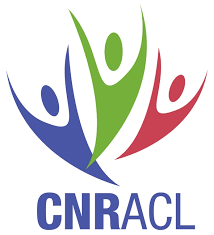 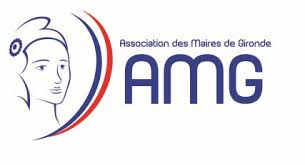 Conférence des Financeurs de la prévention de la perte d’autonomie des personnes âgées du département de la GirondeAPPEL À INITIATIVES 2024Date limite de dépôt : 6 Juin 2024Nom de la structure : Intitulé du projet : Public :  proches aidants   seniorsTerritoire de Solidarité : PTS Bassin PTS Bordeaux PTS Graves PTS Haute Gironde PTS Hauts de Garonne PTS Libournais PTS Médoc PTS Porte du Médoc PTS Sud GirondeFinancement sollicité à la CDF :S’agit-il d’une 1ère demande de financement auprès de la CDF :   Oui     Non Dossier de candidatureInformations pratiquesContactPour toute demande, n’hésitez pas à nous contacter en nous adressant un mail à : conferencedesfinanceurs@gironde.frEnvoi du dossier Date limite de réception des dossiers de candidature : 6 Juin 2024Le dossier dûment complété est à envoyer par voie électronique et/ou postale, sous la référence :  Candidature appel à initiatives Conférence des Financeurs de la GirondePar mail, joindre le dossier de candidature complété, à l’adresse suivante : conferencedesfinanceurs@gironde.frATTENTION : vous devez obligatoirement recevoir un accusé réception de dépôt de votre dossier par mail. En cas de non réception, contactez-nous dans les meilleurs délais.Par courrier, le dossier de candidature complété à l’adresse suivante : Département de la GirondePôle Solidarité AutonomieService de la coordination, des partenariats et du schéma de l’autonomieImmeuble Gironde Egalité1 esplanade Charles de GaulleCS 71223 33074 Bordeaux CedexDocuments à joindre impérativementIdentification de la structureFiche « Présentation du projet »Fiche « Budget du projet » (s’il s’agit d’un renouvellement, tenir compte des fonds dédiés et de la reprise sur fonds dédiés)Suivi et évaluation du projet Fiche « Certificat d’engagement »Bilans des actions précédentes, si l’action a déjà été expérimentéeEtat des demandes de cofinancements (justificatifs des demandes de financements et des réponses éventuelles)DevisRIBComptes de résultats et bilans des 3 dernières annéesATTENTION : Seuls les dossiers complets seront instruits et présentés en réunion de la Conférence des Financeurs de la prévention de la perte d’autonomie de la GirondeAnnexe : Les données départementales 1 - Identification de la structureIdentification de la structure, du représentant légal et de la personne qui pilote le projet (référent opérationnel). ● LA STRUCTURE Nom de la structure : Sigle :Type de structure (association, EHPAD public, EHPAD privé, centre social …) : Adresse du siège social : Code postal :                             Commune : Adresse de l’antenne, si différente :Code postal :                             Commune : N° SIRET/SIREN : Code NAF (APE) :Téléphone :                                  Courriel : ● LE RÉPRESENTANT LÉGAL NOM :Prénom :Fonction : Téléphone :Courriel :● LA PERSONNE CHARGÉE DU DOSSIER si différente du représentant légalNOM : Prénom : Fonction : Téléphone fixe :  Téléphone portable :Courriel :PRÉSENTATION DE VOTRE STRUCTUREMieux vous connaître pour mieux communiquer sur vos projetsBrève présentation de votre structure :Le(s) public(s) accompagné(s) :Le(s) territoire(s) d’intervention :Les missions générales de votre structure :Contact :Téléphone :Site internet :Réseaux sociaux :  2- FICHE « Présentation du projet »Présenter le projet et donner tous les arguments ou renseignements qui peuvent montrer sa validité. Des documents plus détaillés peuvent être joints en annexe au dossier de candidature. Pour une demande de financement dans le cadre d’un renouvellement du projet auprès de la CDFAnnée(s) de financement du projet par la Conférence des financeurs :  2017 2018 2019 2020 2021 2022 2023Renseigner le bilan général du projet déjà réalisé :Les conclusions tirées de la/des précédente(s) année(s) de réalisation du projetDécrire les évolutions actuelles apportées au projet :3- FICHE « Budget du projet »Les candidats doivent présenter un budget prévisionnel du projet, détaillé et équilibré. Renseigner les montants des comptes et sous-comptes. Joindre un budget TTC de la totalité du projet.Financement des EHPAD sur 2 ans : remplir 2 fiches budget, un budget pour l’année 1 et un budget pour l’année 24 – FICHE « Suivi et évaluation du projet »Cette fiche détaille les modalités de suivi et d’évaluation mises en place dans le cadre du projet.
Le tableau est modifiable selon les besoins du projet.5 - FICHE « Certificat d’engagement »Je soussigné(e) ...................................................................., en qualité de représentant(e) légal(e) ou délégataire de l’organisme porteur de projet désigné dans le présent dossier, ayant une qualité pour l’engager juridiquement, sollicite un financement du Conseil départemental de la Gironde au titre de la Conférence des Financeurs pour un montant de ........................€, sur la base d’un coût total de .......................... € et pour la réalisation du projet ............................................................. décrit dans le présent dossier de demande de financement.J’atteste sur l’honneur :L’exactitude des renseignements indiqués dans le présent dossier ;La régularité de la situation fiscale et sociale de l’organisme porteur de projet ;Ne pas faire l’objet d’une procédure de redressement ou de liquidation judiciaire.J’ai pris connaissance des principales obligations liées à un financement du Conseil départemental de la Gironde listées précédemment et m’engage à les respecter en cas d’octroi de la participation financière et ce, à compter de la date de début de l’opération, ainsi que toutes les clauses de la convention attributive de l’aide du Conseil départemental de la Gironde J’ai pris acte qu’à défaut, le service instructeur peut décider, dans les conditions fixées dans la convention attributive de l’aide du Conseil départemental de la Gironde de mettre fin à la participation financière et exiger le reversement total ou partiel des sommes déjà versées.Fait à ..................................... Le ........................Nom(s), prénom(s) et signature du ou de la représentant(e) légal(e) (ou son délégataire)ANNEXE – Les données départementalesDécoupage et chiffres clés sur le département de la Gironde En savoir plusGirondescopie, portail de la connaissance territoriale En savoir plus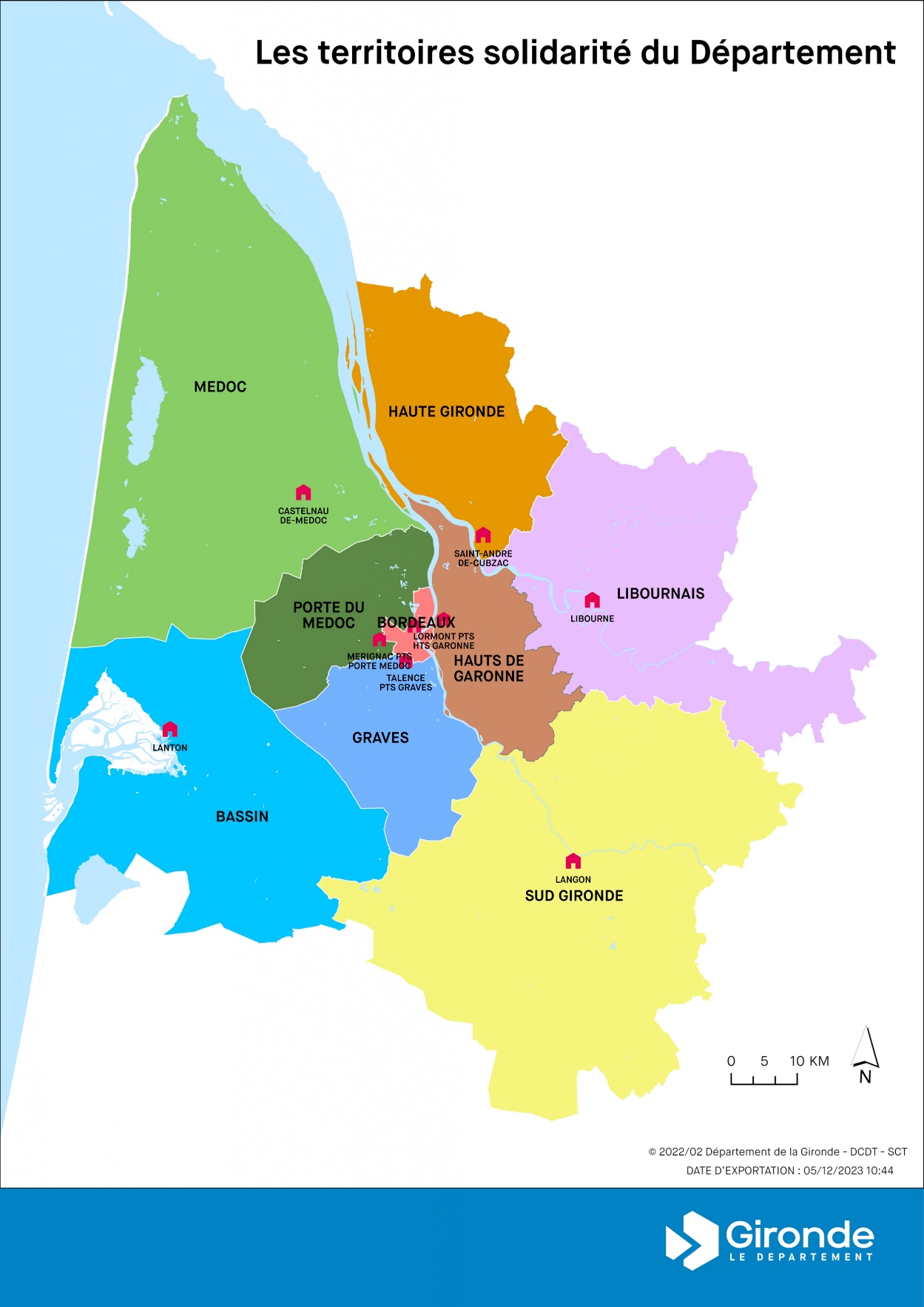 ● Titre du projet ●● Titre du projet ●● Bref résumé du projet ●Bref contexte et diagnosticDescription 
du projetObjectifs stratégiquesObjectifs quantitatifsNombre de bénéficiaires de 60 ans et plus concernés par le projetPublicLes actions de ce projet :	Sont ouvertes uniquement aux personnes que vous accompagnez Sont ouvertes à toutes et à tous (seniors et/ou proches aidants)Les actions de ce projet :	Sont ouvertes uniquement aux personnes que vous accompagnez Sont ouvertes à toutes et à tous (seniors et/ou proches aidants)PublicPréciser le public : Préciser le public : Méthodologie 
et déroulement 
du projetFacilitationSolution de mobilité mise en place/proposée pour faciliter la venue du public sur les actions : Solution de mobilité mise en place/proposée pour faciliter la venue du public sur les actions : FacilitationMoyens de communication sur le projet utilisé en direction du public :Moyens de communication sur le projet utilisé en direction du public :Période de réalisation des actions (ateliers, séances)Date de début des actions : Date de début des actions : Période de réalisation des actions (ateliers, séances)Date de fin des actions : Date de fin des actions : Période de réalisation des actions (ateliers, séances)Fréquence des actions : Fréquence des actions : Période de réalisation des actions (ateliers, séances)Durée globale du projet :Durée globale du projet :Territoire(s) de Solidarités 
et infra-territoire(s) concerné(s) par le projet(voir Annexe p.12)(voir Annexe p.12)Partenaire(s) opérationnel(s) sur le projetCoûts du projetCoûts global du projet :Coûts global du projet :Coûts du projetParticipation éventuelle des usagers :Participation éventuelle des usagers :Coûts du projetMoyens affectés et coûts horaires :Moyens affectés et coûts horaires :Coûts du projetCo-financement(s) :Co-financement(s) :Demande de financement à la CDFCHARGESMontants en eurosPRODUITSMontants en euros60 - Achats.........€70 - Prestations de service, vente de produits finis de marchandises.........€Achats d’études et de prestations de services Prestations de servicesAchats  non stockés de matières et fournituresVente de marchandiseFournitures non stockables Produits des activités annexes Fournitures et petits équipementsAutres fournitures 61 - Services extérieurs.........€74 - Subventions de fonctionnement.........€Sous-traitance générale Conférence des Financeurs LocationsEtat - Préciser le(s) Ministère(s) sollicité(s) :Entretiens et réparationsCNSA - Autre financement que la Conférence des FinanceursAssuranceFonds européens - Indiquer le programme :DocumentationARSDivers Région 62 - Autres services extérieurs.........€Département(s)Rémunérations intermédiaires et honorairesIntercommunalité(s)Publicité, publication, communicationCommune(s)Déplacements, missionsAGIRC-ARCCOFrais postaux ou de télécommunicationCAFServices bancairesCARSAT63 - Impôts et taxes.........€CPAMImpôts et taxes sur rémunérationMSAAutres impôts et taxesFonds privés - Préciser :64 - Charges de personnel.........€Rémunérations du personnelCharges sociales du personnelAutres charges de personnel65 - Autres charges de gestion courante.........€75 - Autres produits de gestion courante.........€66 - Charges financières.........€dont cotisations, dons manuel ou legs67 - Charges exceptionnelles.........€76 - Produits financiers.........€68 - Dotation aux amortissements 
(provisions pour renouvellement).........€77 - Produits exceptionnels.........€86 - Emplois des contributions volontaires en nature.........€87 - Contributions volontaires en nature.........€Secours en natureBénévolatMise à disposition gratuite de biens, services, prestationsPrestations en naturePersonnel bénévoleDons en natureTOTAL DES CHARGES.........€TOTAL DES PRODUITS.........€Rappel des objectifsIndicateursModalités de recueil de donnéesEvaluation des indicateursL’organisation du projet et le(s) partenariat(s)L’organisation du projet et le(s) partenariat(s)L’organisation du projet et le(s) partenariat(s)L’organisation du projet et le(s) partenariat(s)La communication sur le projetLa communication sur le projetLa communication sur le projetLa communication sur le projetLe budgetLe budgetLe budgetLe budgetLa réalisation du projet (l’activité)La réalisation du projet (l’activité)La réalisation du projet (l’activité)La réalisation du projet (l’activité)La réponse aux besoins identifiésLa réponse aux besoins identifiésLa réponse aux besoins identifiésLa réponse aux besoins identifiésLes effets sur le bien-être/la perte d’autonomie des bénéficiairesLes effets sur le bien-être/la perte d’autonomie des bénéficiairesLes effets sur le bien-être/la perte d’autonomie des bénéficiairesLes effets sur le bien-être/la perte d’autonomie des bénéficiaires